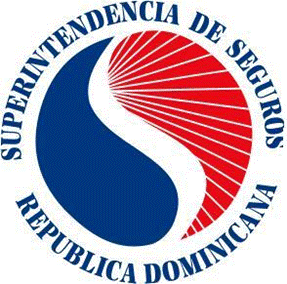 SUPERINTENDENCIA DE SEGUROS DE LA REPÚBLICA DOMINICANA PRIMAS NETAS COBRADAS DE AGOSTO DEL 2022Durante el mes de agosto del 2022, las Primas Netas Cobradas totalizaron un valor de RD$8,209.8 millones, lo que representó un crecimiento interanual de RD$1,150.9 millones, equivalente a un 16.3% con relación a agosto de 2022. Al cierre de agosto 2022, los ramos que mostraron un mayor incremento interanual fueron: Fianzas 117.8%, Accidentes Personales 35.9% y Agrícola Pecuario 35.4%.  En contraste, el ramo de Naves Marítimas y Aéreas e Incendio y Aliados redujeron en un 38.8% y 0.7%. En otro orden, los ramos que se destacaron por su aporte al total de las Primas Netas Cobradas fueron Salud 28.8%, Incendio y Aliados 23.1% y Vehículos de Motor 21.5%.Las Primas Netas Cobradas No Exoneradas registraron la suma de RD$4,865.6 millones, representando el 59.3% del total de Primas Netas Cobradas. Mientras que, las Primas Exoneradas de impuestos registraron un valor de RD$3,344.3 millones, para una ponderación de 41.7% sobre la base total de las Primas Netas Cobradas. En adición a lo anterior, los ramos que mantienen la mayor participación del total de las Primas Netas Cobradas Exoneradas con relación al mismo período del año 2021 fueron: Salud y Vida Colectivo con un 70.7% y 22.0% de aporte al total de Primas Exoneradas de impuestos, respectivamente.PRIMERAS DIEZ COMPAÑIAS DEL MESPor otra parte, estas diez empresas representaron el 88.5% de la cuota de mercado del volumen total de las Primas Netas Cobradas por el sector asegurador dominicano durante el mes agosto del año 2022. En el siguiente cuadro se muestra el detalle por compañías:Las 10 compañías más importantes del mes de agosto de 2022Fuente: Superintendencia de Seguros, Dirección de Estudios del sector asegurador.En agosto 2022, las compañías aseguradoras que alcanzaron incrementos importantes en términos de PNC con respecto al mismo mes del año anterior fueron: Midas Seguros, S. A. 3,088.6%; Unit, S. A. 351.1%; y Seguros Yunén, S. A. 252.3%. En cambio, Confederación del Canadá Dominicana, S. A., Hylseg Seguros S. A., y BMI Compañía de Seguros, S. A., las cuales mostraron una reducción interanual de un 29.9%, 29.7%, 16.6%, cada una.                                         CONSOLIDADO AGOSTO 2022De manera consolidada, para el período comprendido de enero a agosto de 2022, las Primas Netas Cobradas ascendieron a un monto de RD$63,992.5 millones, lo que representó en términos acumulados una variación interanual de RD$7,362.2 millones, equivalente a un 13.0% en comparación al nivel registrado a igual período del año 2021. Este comportamiento en las PNC estuvo explicado principalmente por un mayor dinamismo dentro de la diversificación de la cartera de seguros, destacándose de esta manera, los ramos de Naves Marítimas y Aéreas con un aumento de 49.7%, Transporte de Carga con 34.4% y Vida Colectivo 20.3%. En contraste, el ramo de Agrícola y pecuario se redujo en 6.5%. En otro orden, los ramos que presentaron una participación importante sobre el total de las Primas Netas Cobradas fueron: Incendios y Aliados, Salud y vehículos de Motor, los cuales en términos agregados representaron el 73.2% del total de las Primas Netas Cobradas.Las compañías que más se destacaron por registrar un mayor crecimiento acumulado fueron: Seguros Yunén, S. A. 270.2%, Unit, S. A. 265.6% y Hylseg Seguros S. A. 258.2%, en términos interanuales. Las aseguradoras que reflejaron una mayor contribución al total de las PNC fueron; Universal Seguros, S. A. con RD$14,397.0 (22.5%); Humano Seguros, S. A. RD$10,267.4 (16.0%); Seguros Reservas, S. A. RD$9,336.6 (14.6%) y; Mapfre BHD Compañía de Seguros, S. A., RD$7,213.6 (11.3%).CompañíasPosicionamientoPosicionamientoPosicionamientoPosicionamientoCompañías2021202120222022Seguros Universal, S. A.11,462,740,94011,695,104,939Humano Seguros, S. A.21,086,895,19821,404,129,603Seguros Reservas, S. A.3926,325,59631,175,445,424MAPFRE BHD Cía. de Seguros, S. A.4916,173,8484949,287,674La Colonial, S. A., Compañía De Seguros5692,035,8295758,315,196Seguros Sura, S. A.6501,754,0326501,143,426Seguros Crecer, S. A.7287,794,1887283,275,544Seguros Worldwide, S. A.8199,110,8788202,058,682General de Seguros, S. A.9131,392,2529174,224,116Seguros Pepín, S. A.10107,343,81810126,045,958